СОВЕТ ДЕПУТАТОВ                        муниципального округа НовогиреевоРЕШЕНИЕ20.06.2018 года № 05-08/18В соответствии с пунктом 5 части 2 статьи  Законом города Москвы от 11 июля 2012 года № 39 «О наделении органов местного самоуправления муниципальных округов в городе Москве отдельными полномочиями в городе Москве», Постановлением Правительства Москвы от 02 июля 2013   № 428-ПП «О порядке установки ограждений на придомовых территориях в городе Москве» и рассмотрев протокол общего собрания собственников помещений в многоквартирном доме об установке ограждающего устройства от 09 июня 2018 года, Совет депутатов решил:1..Согласовать установку ограждающего устройства по адресу: Зеленый просп. д. 64 в соответствии с документами, представленными инициативной группой многоквартирного дома, согласно приложению. 2. Направить настоящее решение лицу, уполномоченному на представление интересов собственников помещений в многоквартирном доме по вопросам, связанным с установкой ограждающих устройств и их демонтажем, Управу района Новогиреево, ГБУ «Жилищник района Новогиреево», Департамент территориальных органов исполнительной власти города Москвы.3. Опубликовать настоящее решение в бюллетене «Московский муниципальный вестник» и разместить на официальном сайте органов местного самоуправления муниципального округа Новогиреево www.mo-novogireevo.ru.4. Настоящее решение вступает в силу с даты его принятия. 5. Контроль за выполнением настоящего решения возложить на главу муниципального округа Новогиреево В.М. Чикунова.Глава муниципального округа Новогиреево				       В.М. ЧикуновПриложение		к решению Совета Депутатов Муниципального округа Новогиреево									от 20.06.2018 года № 05-08/18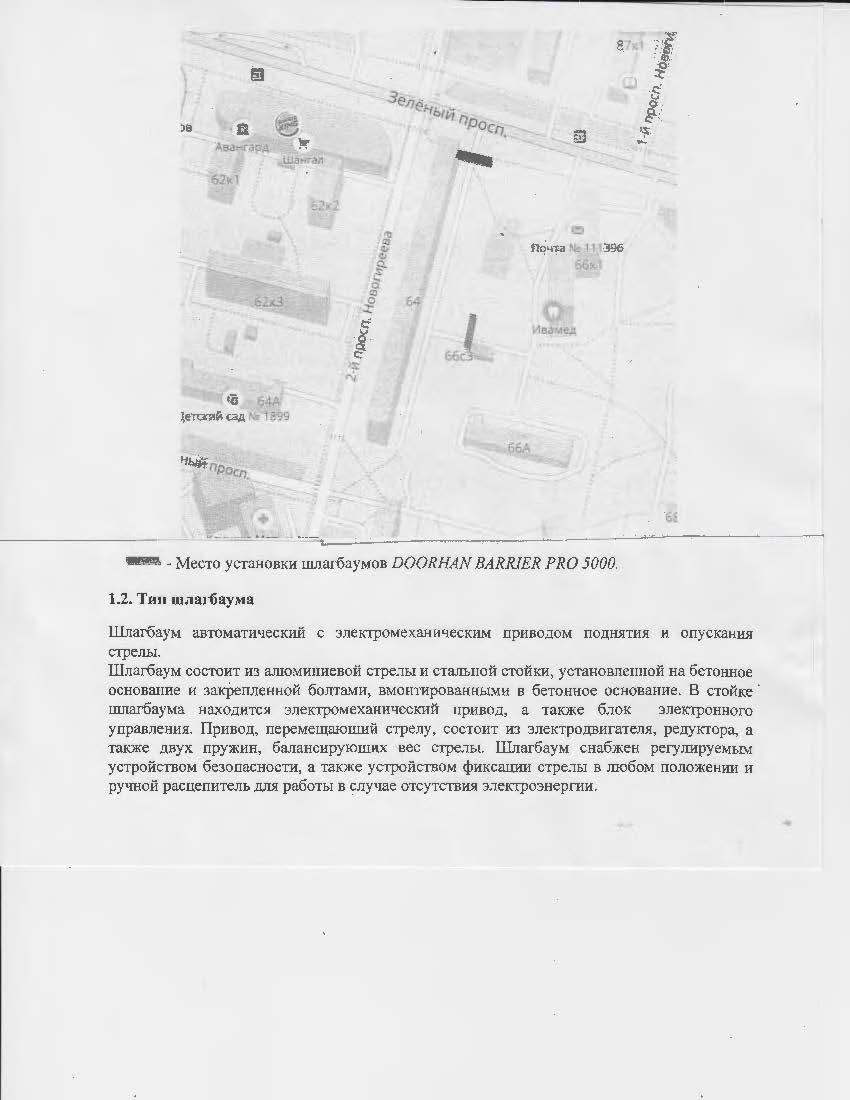 О согласовании установки ограждающегоустройства по адресу: Зеленый просп., д. 64